Приложение 11 Фото 21. М.Е. Катуков  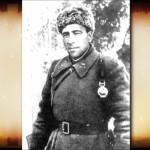 